56imo TROFEO CITTA’ DI FERRARAMODULO ISCRIZIONE SOCIETA’ ALLA GARA NON COMPETITIVAIl Presidente della società dichiara che gli atleti (in elenco) sono regolarmente tesserati (UISP o FIDAL).Il Presidente della società dichiara di essere in possesso dei certificati medici non agonistici in corso di validità degli atleti in elenco.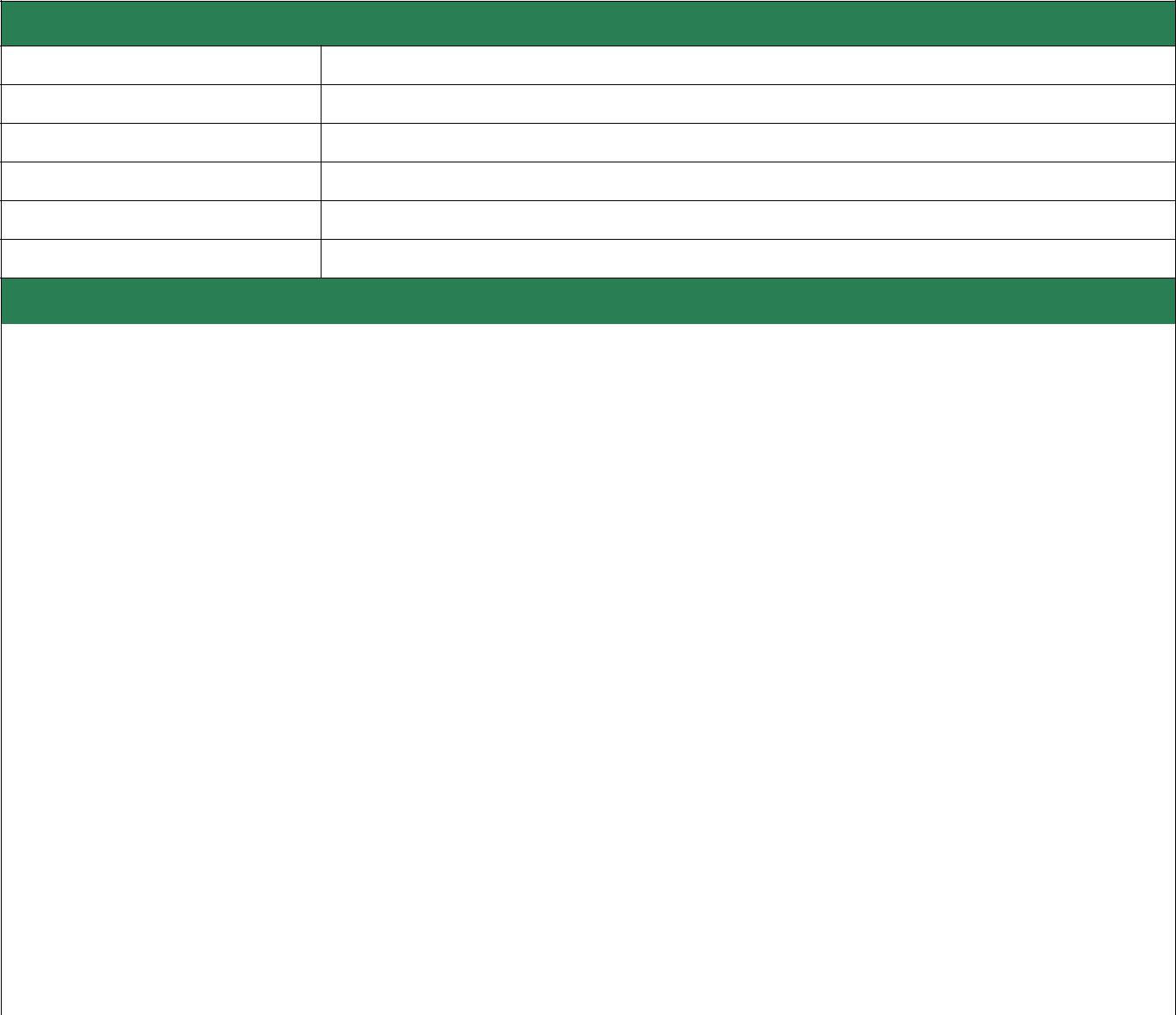 Dati societàSocietàCodice SocietàEnte	□ Uisp  □ Fidal	□ Altro ____________________Responsabile iscrizioniTelefono / CellulareE-MailElenco iscrittiDichiaro che i dati forniti corrispondono a verità e rispettano i requisiti prescritti dal Regolamento, che accetto in ogni sua parte. Mi assumo tutte le responsabilità per qualsiasi accadimento direttamente o indirettamente derivante dalla partecipazione degli atleti all’evento, sollevando in tal senso completamente la società organizzatrice, gli Enti e le persone a qualsiasi titolo coinvolte nella manifestazione. Autorizzo UISP COMITATO DI FERRARA a conservare i dati degli atleti, in conformità alle leggi in vigore sul trattamento dei dati personali (legge 30/06/2003, n°196).Pagina ___/___	Data ___/___/______	Firma Presidente ___________________CognomeNomeData nascitaSessoNaz.N° Tessera